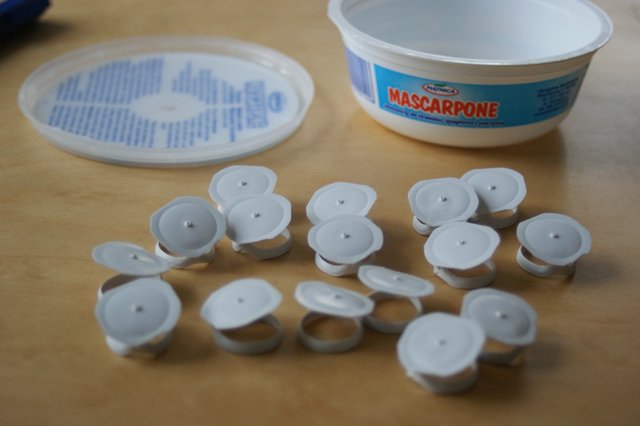 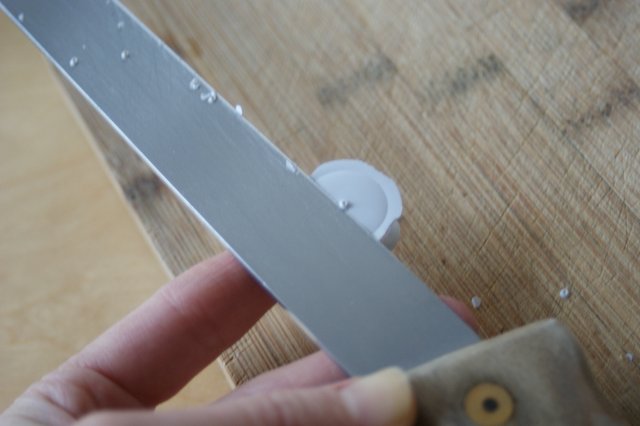 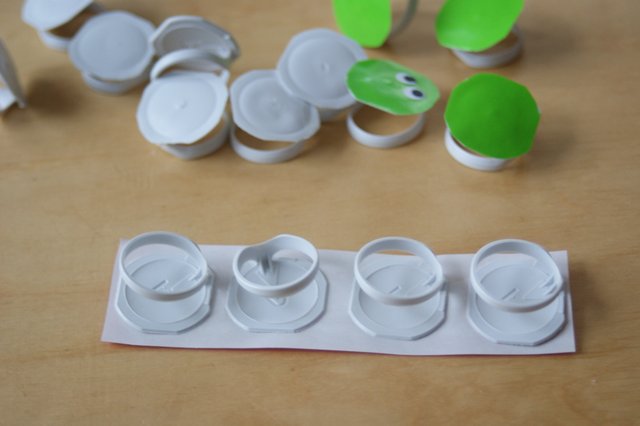 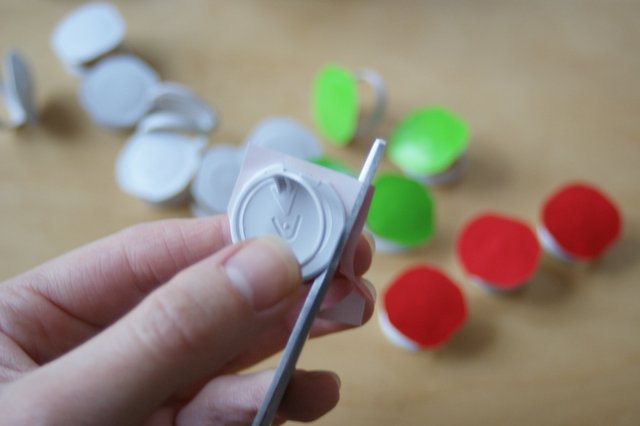 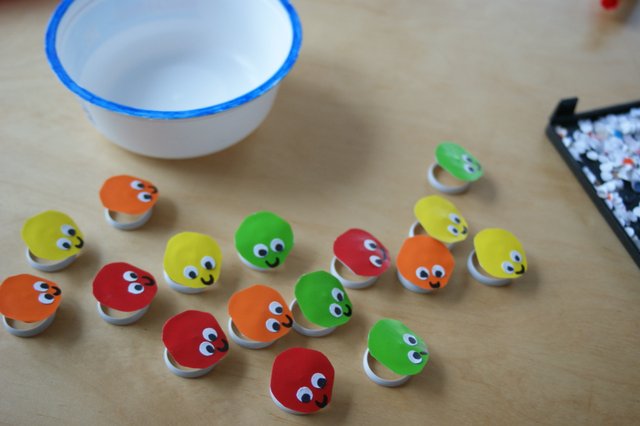 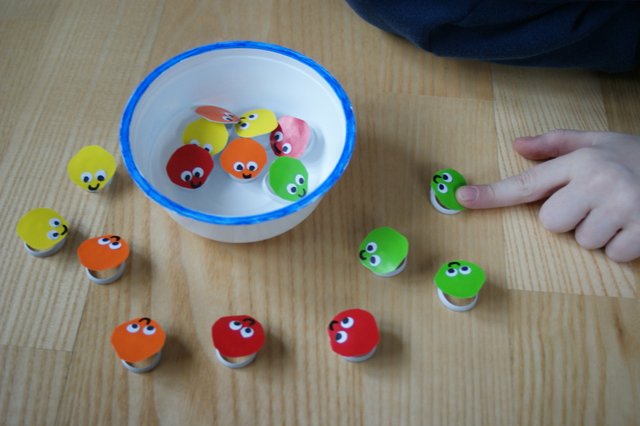 Zasady gry:3-4 graczy: każdy gracz wybiera sobie 4 żabki w jednym kolorze2 graczy: każdy gracz wybiera po 8 żabek w dwóch kolorach1 gracz: wszystkie żabki należą do 1 dziecka:)Dzieci umieszczają żabki dookoła pojemniczka i kolejno starają się „wskoczyć” swoją żabką do środka. Jeśli uda się umieścić żabkę w pojemniczku gracz może „skakać” kolejną żabką. Wszystkie dzieci kolejno, zgodnie z ruchami wskazówek zegara, starają się trafić żabką do pudełeczka.Wygrywa ten uczestnik zabawy, który jako pierwszy umieści wszystkie swoje żabki w pojemniku.Można też grać na czas - zapisując rezultaty aby pobić rekord.Nie należy zbyt mocno naciskać na żabkę- wystarczy odrobina treningu, aby żabki wskakiwały do pojemniczka:)